ErrataAt Dearborn™ Real Estate Education, we are proud of our reputation for providing the most complete, current, and accurate information in all our products. We are committed to ensuring the kind of quality you rely on. Please note the following changes, which will be reflected in the next printing of Title. To use this document, you will need to know which revision of the book you have. The revision is indicated on the copyright page, which is on the second page of the book.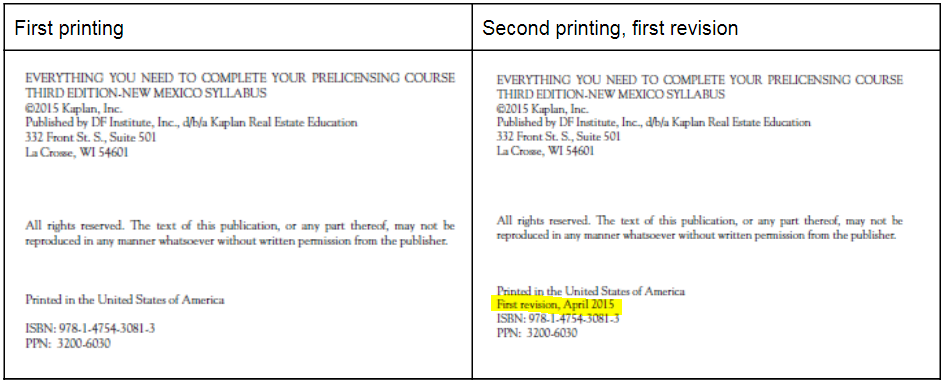 Page/LocationReads NowShould Be103[Added note]NOTE: This unit is Broker content only. It is a self-study unit. Work through the exercises on your own and check your work in the Answer Key.142, item 5050. B50. A